Головне управління ДПС у Чернівецькій області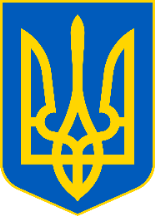 просить розмістити інформаційні матеріалиПодаткові накладні: Що робити для того, щоб запобігти блокуванню податкових накладних?У Головному управлінні ДПС у Чернівецькій області роз’яснюють, для уникнення призупинення реєстрації податкових накладних передбачений такий механізм як подання платником ПДВ Таблиці даних платника податку, в якому зазначаються коди УКТЗЕД товарів або ДКПП послуг, які підприємством на постійній основі придбаваються/постачаються, з обов’язковим долученням відповідного пояснення з посиланням на податкову та іншу звітність щодо реальності здійснення своєї господарської діяльності, забезпеченості необхідними обсягами майнових, трудових ресурсів, технологічним обладнанням і т.д. Після розгляду такої Таблиці даних платника і відсутності податкових ризиків Комісією податкового органу приймається рішення про її врахування, і надалі реєстрація податкових накладних щодо реалізації товарів/послуг по зазначеих у Таблиці даних кодах УКТЗЕД товарів  або ДКПП послуг не призупиняється. Періодичність оновлення в приватній частині Е-кабінету інформації щодо облікових данихЗ якою періодичністю оновлюється в приватній частині Електронного кабінету інформація щодо облікових даних, поданої звітності, стану розрахунків з бюджетом, листів, запитів, реєстрації податкових накладних та інших сервісів? У Головному управлінні ДПС у Чернівецькій області роз’яснюють, в приватній частині Електронного кабінету інформація щодо облікових даних, поданої звітності, стану розрахунків з бюджетом, листів, запитів, реєстрації податкових накладних та інших сервісів оновлюється в режимі реального часу. При втраті, пошкодженні або достроковому знищенні документів платник податків зобов’язаний повідомити контролюючі органиУ Головному управлінні ДПС у Чернівецькій області звертають увагу, що відповідно до п. 177.10 ст. 177 Податкового кодексу України (далі – ПКУ) фізичні особи – підприємці зобов’язані вести облік доходів і витрат та мати підтверджуючі документи щодо походження товару. Облік доходів і витрат може вестися в паперовому та/або електронному вигляді, у тому числі через електронний кабінет. Типова форма, за якою здійснюється облік доходів і витрат фізичними особами – підприємцями (далі – Типова форма), та Порядок її ведення (далі – Порядок №261) затверджені наказом Міністерства фінансів України від 13.05.2021 №261. Пунктом 3 розд. ІІ Порядку №261 встановлено, що Типова форма зберігається у самозайнятої особи протягом 3 років після закінчення звітного періоду, у якому здійснено останній запис. При втраті, пошкодженні або достроковому знищенні документів, зазначених в пп. 44.1 і 44.3 ст. 44 ПКУ (це документи обігу та обов’язок їх зберігання), платник податків зобов’язаний у п’ятиденний строк з дня такої події письмово повідомити (із наданням оформлених відповідно до законодавства документів, підтверджуючих настання події, що призвела до такої втрат, пошкодження або дострокового знищення документів) контролюючий орган за місцем обліку в порядку, встановленому ПКУ для подання податкової звітності (п. 44.5 ст. 44 ПКУ). Платник зобов’язаний відновити втрачені документи протягом 90 календарних днів з дня, що настає за днем надходження повідомлення до контролюючого органу. Статтею 121 ПКУ визначено, що незабезпечення платником податків зберігання первинних документів, облікових та інших регістрів, бухгалтерської та статистичної звітності, інших документів з питань обчислення і сплати податків та зборів протягом установлених ст. 44 ПКУ строків їх зберігання та/або ненадання платником податків контролюючим органам оригіналів документів чи їх копій при здійсненні податкового контролю у випадках, передбачених ПКУ, – тягнуть за собою накладення штрафу в розмірі 1020 гривень. Ті самі дії, вчинені платником податків, до якого протягом року було застосовано штраф за таке саме порушення, – тягнуть за собою накладення штрафу в розмірі 2040 гривень. Згідно з ст. 164 прим. 1 Кодексу України про адміністративні порушення (далі – КУпАП) неведення обліку або неналежне ведення обліку доходів і витрат, для яких законами України встановлено обов’язкову форму обліку, тягне за собою попередження або накладення штрафу у розмірі від 3 до 8 неоподатковуваних мінімумів доходів громадян. Дії, передбачені частиною першою ст. 164 прим. 1 КУпАП, вчинені особою, яку протягом року було піддано адміністративному стягненню за те ж порушення, – тягнуть за собою накладення штрафу у розмірі від 5 до 8 неоподатковуваних мінімумів доходів громадян. Враховуючи викладене, при втраті, пошкодженні або достроковому знищенні Типової форми фізична особа – підприємець зобов’язана у п’ятиденний строк з дня такої події письмово повідомити контролюючий орган за місцем обліку та відновити втрачену Типову форму протягом 90 календарних днів з дня, що настає за днем надходження повідомлення до контролюючого органу. При не відновленні Типової форми, або її повторної втрати, пошкодження чи дострокового знищення, що відбулися після використання фізичною особою – підприємцем права на їх відновлення, до неї застосовується адміністративна та фінансова відповідальність. 